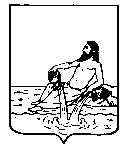 ВЕЛИКОУСТЮГСКАЯ ДУМАВЕЛИКОУСТЮГСКОГО МУНИЦИПАЛЬНОГО ОКРУГАР Е Ш Е Н И Е   от       28.11.2023          №    127                  ___________________________________________________________________________                   ______________________г. Великий Устюг О внесении изменений в решение Великоустюгской Думы от 06.12.2022 № 82 «Об  утверждении Положения о муниципальном земельном контроле на территории Великоустюгского муниципального округа»В соответствии со статьей 72 Земельного кодекса Российской Федерации, Федеральными законами от 06.10.2003 № 131-ФЗ «Об общих принципах организации местного самоуправления в Российской Федерации», от 31.07.2020  № 248-ФЗ «О государственном контроле (надзоре) и муниципальном контроле в Российской Федерации», руководствуясь статьей 28 Устава Великоустюгского муниципального округа,Великоустюгская Дума РЕШИЛА:1. Внести в решение Великоустюгской Думы от 06.12.2022 № 82 «Об утверждении Положения о муниципальном земельном контроле на территории Великоустюгского муниципального округа» следующие изменения: приложение № 2 к решению изложить в новой редакции, согласно приложению к настоящему решению.2. Настоящее решение вступает в силу после официального опубликования.Приложениек решению Великоустюгской Думыот 28.11.2023 № 127УТВЕРЖДЕНО:решением Великоустюгской Думыот 06.12.2022 № 82(приложение 2)Индикаторы риска нарушения обязательных требований по муниципальному земельному контролю1. Отклонение местоположения характерной точки границы земельного участка относительно местоположения границы земельного участка, сведения о котором содержатся в Едином государственном реестре недвижимости, на величину, превышающую значения точности (средней квадратической погрешности) определения координат характерных точек  границ земельных участков, установленное Приказом Федеральной службы государственной регистрации, кадастра и картографии от 23 октября 2020 года №П/0393 «Об утверждении требований к точности и методам определения координат характерных точек границ земельного участка, требований к точности и методам определения координат характерных точек контура здания, сооружения или объекта незавершенного строительства на земельном участке, а так же требований к определению площади здания, сооружения, помещения, машино-места.2. Несоответствие площади используемого контролируемым лицом земельного участка площади земельного участка, сведения о которой содержатся в Едином государственном реестре недвижимости.Председатель Великоустюгской Думы_______________С.А. КапустинГлава Великоустюгского муниципального округа Вологодской области _______________А.В. Кузьмин     